What is bank? The role and key functions of banks in the economy.Parts of financial system, briefly explain each oneWhy time has the value? Briefly explain itTypes of banks, briefly explain each one Wholesale bankingWhat are advantages of cashless settlement?SWIFT and advantages of itList main functions of the Central BankBriefly explain open market operationsWhy bank needs collateral in granting loan and what is LTV ratio?? Briefly explain the transactions with card payments Inter-bank accounts and the role in corresponding banking relationshipWhat is the specific objectives of Central Bank and briefly explain each oneCredit giving process, explain each oneCapital in 5c in credit analysis Capacity in 5c in credit analysisCentral Bank as a banker’s bankCentral Bank as a government’s bankAssume the Central Bank of Azerbaijan increases required reserve ratio. Do you think what type of monetary policy implements Central Bank of Azerbaijan and why? Briefly explain the steps of investment processGeneral risk characteristics of investment policyThe main objectives of investment portfolioThe Central Bank as a Lender of Last ResortWhat Does the Financial System Do?How banks earn money (gain income)?What is lease and its advantages or disadvantages from loanCalculation of expected loss for credit risk – problem solvingExplain why capital adequacy is an important consideration for the banking sector?Steps in the operational risk management process, briefly explain each oneCalculation Pooled Fund Raising Expense – problem solvingHow could bank raise its equity? Briefly explanationWhy regulatory (risk based ) capital is an important consideration for the banking sector?List the key difference between factoring and forfaitingSpecial types of letter of credit, briefly explain each oneFactors influencing to credit riskCalculation of capital for Operational risk – problem solvingWhat is Value-at-Risk (“VaR”) and why banks need to use this model?Types of operational risk, give an example to each oneWhy banks need liquidity management? Role of reserve in liquidity managementBasic methods in asset managements, briefly explain each oneWhat is Swap transactions and why banks need to use of it? Why needs back testing after calculation of VAR (VAR model quality control)? What is interest rate re-pricing risk and how banks manage this risk? What is liquidity risk and illiquidity? Types of lease, briefly explain each Operational risk capital, types of approaches for calculation Operational risk capital.Credit risk measurements (approaches used to measure)Advantages of factoring/forfaitingWhat’s wrong with VaR as a measurement of risk?What is equity and its key parts? Problem solving - Calculation of required capital/risk weighted asset  Problem solving – calculation of profitability/financial ratio on analyzing financial performance of banks Objectives of Bank regulation and regulator’s tools in bank regulation.The role of marketing in BankingBriefly explain the Ansoff Model for the Marketing strategy in bank.Briefly explain Market discipline – Pillar 3, Basel IIBasel II accord Why banks are needed international regulation?  Basel I accord and main shortcomingsHow regulators monitor banks? What is CAMELS rating?Why do banks fail?  Regulation of failing banks, how to Deal with Failed Banks ? Briefly explain Contagion Theories in banks What are the main reasons implementing Basel III? Aim and objectives of Basel III. What is the purpose of Capital conservation buffer? Why should banks be concerned about profitability and risk? Who is likely to be interested in and why? Briefly explain What are the factors could influence to Credit risk? Briefly explain each one Briefly explain income statement of banks Four Key Principles of Supervisory Review (Basel II, Pillar 2), briefly explain each one Why bank marketing? Briefly explain Briefly explain the bank regulation in Azerbaijan before devaluation (2016 year), and indicate the main prudential limits for the banks Creation of Financial Market Supervisory Authority (FIMSA) in Azerbaijan, briefly explain the main aim and activities of FIMSA What is economic capital, why banks need to create this one? And briefly explain the differences of economic capital and regulatory capital Problem solving – calculation of illustrative loan pricing Briefly explain the balance sheet of banks, main components of Asset and Liability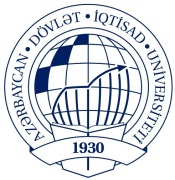 AZƏRBAYCAN  DÖVLƏT İQTİSAD UNİVERSİTETİBEYNƏLXALQ İQTİSADİYYAT MƏKTƏBİBEYNƏLXALQ İQTİSADİYYAT (İNGİLİS DİLLİ) KAFEDRASIFənn: Bank işi 	Müəllim: Ramin Rəhimov                   Qrup: 1025-1026                           Yekun imtahan sualları